Limarchuk YuriyExperience:Documents and further information:.Position applied for: 3rd EngineerDate of birth: 03.06.1964 (age: 53)Citizenship: UkraineResidence permit in Ukraine: YesCountry of residence: UkraineCity of residence: KivsharivkaPermanent address: 60/27Contact Tel. No: +38 (067) 375-56-44E-Mail: nikyusnapole@ukr.netSkype: nikyusnapole@mail.ruU.S. visa: NoE.U. visa: NoUkrainian biometric international passport: Not specifiedDate available from: 15.11.2017English knowledge: ModerateMinimum salary: 3000 $ per month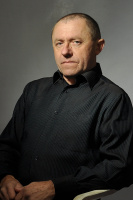 PositionFrom / ToVessel nameVessel typeDWTMEBHPFlagShipownerCrewing3rd Engineer04.04.1994-12.11.1994RussPassenger Ro-Ro Ship9878Sulzer-Skoda-RussiaFESCO&mdash;